Проект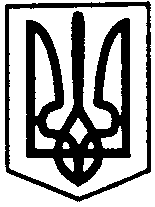 ПЕРВОЗВАНІВСЬКА СІЛЬСЬКА РАДАКРОПИВНИЦЬКОГО РАЙОНУ КІРОВОГРАДСЬКОЇ ОБЛАСТІ_________ СЕСІЯ ВОСЬМОГО СКЛИКАННЯРІШЕННЯвід «___» __________ 201_ року                                                         № _____с. ПервозванівкаПро затвердження Програми відшкодування витрат за перевезенняучасників освітнього процесу, які мешкають на території Первозванівської сільської ради на 2019 рік Відповідно до статті 3 Закону України «Про дошкільну освіту», абзацу третього статті 53 Закону України «Про освіту», статті 26 Закону України «Про місцеве самоврядування в Україні», враховуючи рекомендації постійних комісій Первозванівської сільської ради, сільська рада ВИРІШИЛА:1. Затвердити Програму відшкодування витрат за перевезення учасників освітнього процесу, які мешкають на території Первозванівської сільської ради на 2019 рік (додається).2. Програма набирає чинності з 01 березня 2019 року.3. Контроль за виконанням рішення покласти на постійну комісію сільської ради з питань освіти, культури, охорони здоровʼя, спорту, молодіжної політики та соціального захисту населення.Сільський голова				    				П.МУДРАКДодатокдо рішення      сесії       скликання Первозванівської сільської ради від __ лютого 2019 року № Програма відшкодування витрат за перевезення учасників освітнього процесу, які мешкають на території Первозванівської сільської ради на 2019 рікІ. ПАСПОРТ ПРОГРАМИ*Обсяг фінансування заходів Програми, може змінюватись шляхом внесення відповідних змін до сільського бюджету впродовж терміну дії ПрограмиІІ. ЗАГАЛЬНІ ПОЛОЖЕННЯПрограма відшкодування втрат за перевезення учасників освітнього процесу, які мешкають на території Первозванівської сільської ради на 2019 рік (далі - Програма) спрямована на організацію проїзду учасників освітнього процесу на автомобільному транспорті та забезпечення відшкодування перевізнику витрат від  перевезень  громадян на маршруті с.Первозванівка – с.Сонячне. Відшкодування витрат перевізнику, який здійснює перевезення учасників освітнього процесу за вищевказаним маршрутом, здійснюється за рахунок коштів сільського бюджету.Органи місцевого самоврядування в межах своїх повноважень сприяють створенню належних умов роботи автомобільного транспорту. Його стійке і ефективне функціонування є необхідною умовою покращення умов проживання, рівня життя та соціального доброту громадян.З метою забезпечення потреб мешканців сіл в наданні якісних послуг у сфері пасажирських перевезень автомобільним транспортом та розв'язання соціально важливих проблем у Первозванівській сільській раді розроблено зазначену Програму на 2019 рік.У ході реалізації Програми можливі зміни та доповнення до її змісту в залежності від внесення змін до чинного законодавства.Виконання зазначеної Програми забезпечить скоординовані дії сільської ради, відділу освіти, молоді та спорту, культури та туризму виконавчого комітету Первозванівської сільської ради та підприємства-перевізника по наданню послуг з перевезення учасників освітнього процесу.ІІІ. ВИЗНАЧЕННЯ ПРОБЛЕМИ, НА РОЗВʼЯЗАННЯ ЯКОЇ СПРЯМОВАНА ПРОГРАМА	Важливою проблемою розвитку громади є організація рівного доступу учасників освітнього процесу до закладів освіти, розташованих на території Первозванівської сільської ради.	Програма спрямована на відшкодування витрат перевізнику за підвезення учасників освітнього процесу за маршрутом с.Первозванівка – с.Сонячне.	Виконання Програми дасть змогу створити умови для надання соціально значущих послуг автомобільного транспорту. IV. МЕТА ПРОГРАМИМетою Програми є реалізація прав учасників освітнього процесу на рівний доступ до закладів освіти та відшкодування витрат за перевезення учасників освітнього процесу.V. ОБСЯГИ ТА ДЖЕРЕЛА ФІНАНСУВАННЯФінансування заходів Програми буде здійснюватись за рахунок коштів сільського бюджету, відповідно до обґрунтованої потреби в коштах, виключно для реалізації мети та завдань Програми.VI. ОЧІКУВАНІ РЕЗУЛЬТАТИ ТА ЕФЕКТИВНІСТЬ ПРОГРАМИВиконання Програми дасть можливість:забезпечити потреби та соціальний захист учасників освітнього процесу;знизити соціальну напругу серед жителів громади;підвищити якість підвезення здобувачів освіти до закладів освіти.VII. КООРДИНАЦІЯ ТА КОНТРОЛЬ ЗА ВИКОНАННЯМ ПРОГРАМИФункції з координації виконання заходів Програми покладаються на відділ освіти, молоді та спорту, культури та туризму виконавчого комітету Первозванівської сільської ради.Контроль за виконанням заходів Програми покладається на постійну комісію з питань освіти, культури, охорони здоровʼя, спорту, молодіжної політики та соціального захисту населення. Назва ПрограмиПрограма відшкодування витрат за перевезення учасників освітнього процесу, які мешкають на території Первозванівської сільської ради на 2019 рікПідстава до розробки ПрограмиЗакони України «Про дошкільну освіту», «Про освіту», «Про місцеве самоврядування в Україні»Замовник ПрограмиВідділ освіти, молоді та спорту, культури та туризму, виконавчого комітету Первозванівської сільської радиГоловний розробник ПрограмиВідділ освіти, молоді та спорту, культури та туризму, виконавчого комітету Первозванівської сільської радиГоловна мета ПрограмиЗабезпечення потреб учасників освітнього процесу в наданні якісних послуг у сфері пасажирських перевезень автомобільним транспортом та розв'язання соціально важливих проблемСтроки реалізації Програми2019 рікДжерела фінансування Сільський бюджетОбсяг фінансування100,0 тис.грн.*